KARŞILAŞTIRMA İFADELERİGörsellerde verilen varlıkları karşılaştıran cümle yazınız.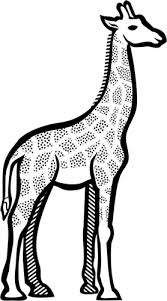 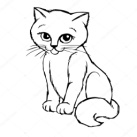 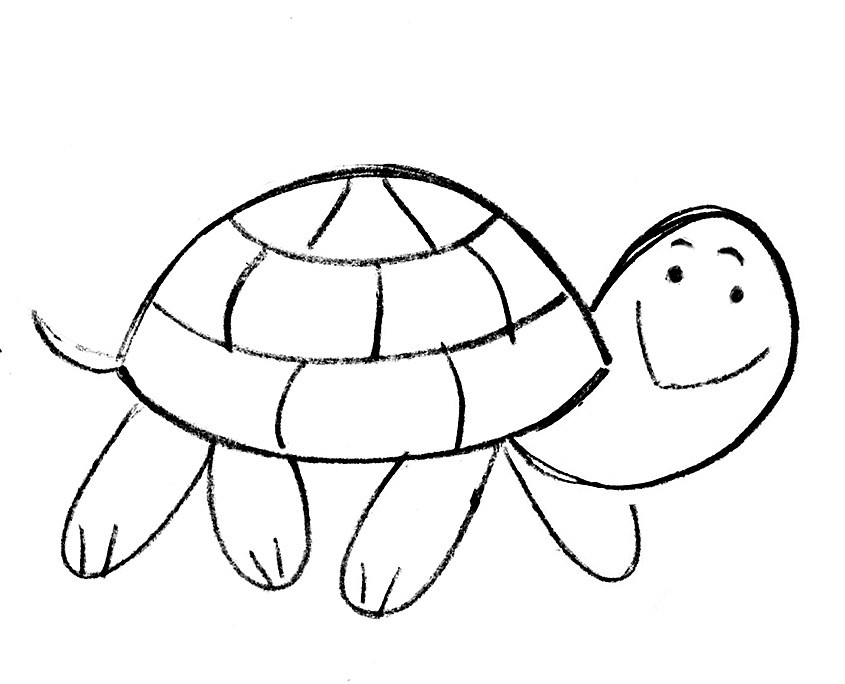 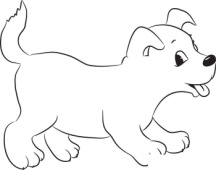 Aşağıdaki tablodaki cümleler karşılaştırma cümlesi mi, karşılaştırma cümlesi değil mi örnekteki gibi belirtiniz.Aşağıda verilen karışık kelimeler ile örnekteki gibi karşılaştırma cümlesi yazınız.Aslı / gibi / AyselAslı, Aysel gibi sarışın değil.Giray / farklı olarak / SelimElma / tıpkı / şekerDaha/ mutfak / çocuk odasıHalit / Hakan / benzerKadar / ben / annemPasta / göre / elmaAynı / kardeşim / babamCÜMLELERKARŞILAŞTIRMA CÜMLESİKARŞILAŞTIRMA CÜMLESİ DEĞİLOkulum evime uzak.XMatematik dersini Türkçe dersinden daha iyi anlıyorum.Gözlerim, annemin gözleri gibi büyük. 